I. ПЛАН ЗА ПЪРВАТА ГОДИНА НА ОБУЧЕНИЕТОII. ПЛАН ЗА ВТОРАТА ГОДИНА НА ОБУЧЕНИЕТОIII. ПЛАН ЗА ТРЕТАТА ГОДИНА НА ОБУЧЕНИЕТОIV. ПЛАН ЗА ЧЕТВЪРТАТА ГОДИНА НА ОБУЧЕНИЕТОЗабележки: 1. Докторантът трябва да представи пред катедрения съвет годишен отчет за извършените дейности, който съдържа научна част (докладване на получените резултати) и отчет за изпълнението на дейностите, предвидени в индивидуалния учебен план. Отчетите се изготвят съгласно утвърдените формуляри за всяка форма на обучение. 2. Научният ръководител дава писмено мнение за работата на докторанта пред катедрения съвет и предлага при необходимост, съвместно с докторанта, конкретизация на индивидуалния учебен план. 3. Съветът на катедрата приема становище за изпълнението на индивидуалния учебен план и оценка на дейността на докторанта, предложенията за конкретизация за следващата година, препоръки за по-нататъшното развитие на докторантурата, като при необходимост препоръчва конкретизация на темата или смяна на научния ръководител. 4. Годишните отчети и препоръките за по-нататъшно развитие на докторантурата се утвърждават от факултетния съвет, като при необходимост се приема и конкретизация на темата и/или смяна на научния ръководител. 5. Образователната и научна степен „доктор“ се придобива след изпълнение на задълженията по чл. 46, ал. 2 от ЗВО, чл. 9, ал. 2 от ЗРАСРБ,  раздел II от ППЗРАСРБ и съгласно Условията и реда за придобиване на образователната и научна степен „доктор“ от Вътрешните правила за развитие на академичния състав на Югозападния университет „Неофит Рилски“.  Научен ръководител: .……………………………… Ръководител на катедра „…“: ………………………………  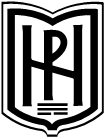 ЮГОЗАПАДЕН УНИВЕРСИТЕТ „НЕОФИТ РИЛСКИ“… ФАКУЛТЕТКатедра „…“2700 Благоевград,  ул. Иван Михайлов 66; 073 /  88 55 01; info@swu.bg;  www.swu.bgИНДИВИДУАЛЕН РАБОТЕН ПЛАННА ДОКТОРАНТАИНДИВИДУАЛЕН РАБОТЕН ПЛАННА ДОКТОРАНТАИМЕ, ПРЕЗИМЕ И ФАМИЛИЯ: ФОРМА НА ОБУЧЕНИЕ:ЗАДОЧНА / ДИСТАНЦИОННА ДАТА НА ЗАЧИСЛЯВАНЕ:ЗАПОВЕД № … / … Г.СРОК НА ОБУЧЕНИЕ:ОТ …/…/… Г. ДО …/…/… Г. НАУЧНА ОБЛАСТ:ДОКТОРСКА ПРОГРАМА:ТЕМА НА ДИСЕРТАЦИОННИЯ ТРУД:НАУЧЕН РЪКОВОДИТЕЛ:ВТОРИ НАУЧЕН РЪКОВОДИТЕЛ / КОНСУЛТАНТ:ПЛАНЪТ Е УТВЪРДЕН ОТ ФАКУЛТЕТНИЯ СЪВЕТ:ПРОТОКОЛ № … / … Г.УТВЪРЖДАВАМ:ДЕКАН: …  РЕКТОР: Проф. д-р Б. Юруков БЛАГОЕВГРАД, 2019 г.№НАИМЕНОВАНИЕ НА ДЕЙНОСТИТЕФорма на подготовка и реализацияФорма на подготовка и реализацияФорма на подготовка и реализацияСрок за изпълнение(в тримесечия)Форма на признаване№НАИМЕНОВАНИЕ НА ДЕЙНОСТИТЕКРЕДИТИХОРАРИУМлекции, семинари, лабораторни упражнения, самостоятелна подготовка, консултации, участие, другоСрок за изпълнение(в тримесечия)изпит, текуща оценка, събеседване, сертификат, отчет, протокол, заверка, другоI.ОБРАЗОВАТЕЛНА ДЕЙНОСТОБРАЗОВАТЕЛНА ДЕЙНОСТОБРАЗОВАТЕЛНА ДЕЙНОСТОБРАЗОВАТЕЛНА ДЕЙНОСТОБРАЗОВАТЕЛНА ДЕЙНОСТОБРАЗОВАТЕЛНА ДЕЙНОСТ1.Задължителна дисциплина 1 по тематичната насоченост на дисертацията (или наименование на заложена в общия учебен план дисциплина)2.06015 л, 15 с(30 аз / 30 сп)I-III изпит2.Подготовка и управление на проекти3.06015 л / 30 сп IV-Vразработка3.Английски език4.06030 аз / 30 спVI-IXтекущ контрол, изпитОБЩО : 9.0180ІІ.НАУЧНОИЗСЛЕДОВАТЕЛСКА ДЕЙНОСТНАУЧНОИЗСЛЕДОВАТЕЛСКА ДЕЙНОСТНАУЧНОИЗСЛЕДОВАТЕЛСКА ДЕЙНОСТНАУЧНОИЗСЛЕДОВАТЕЛСКА ДЕЙНОСТНАУЧНОИЗСЛЕДОВАТЕЛСКА ДЕЙНОСТНАУЧНОИЗСЛЕДОВАТЕЛСКА ДЕЙНОСТ1.Подготвителни и съпътстващи дейности по дисертацията (напр. проучване и рефериране на литература; представяне на концепция и инструментариум за изследвания, участие в научен форум, и т.н.)90самостоятелна подготовка,събеседване2.… 15консултации3.… ОБЩО :III.ПЕДАГОГИЧЕСКА ДЕЙНОСТПЕДАГОГИЧЕСКА ДЕЙНОСТПЕДАГОГИЧЕСКА ДЕЙНОСТПЕДАГОГИЧЕСКА ДЕЙНОСТПЕДАГОГИЧЕСКА ДЕЙНОСТПЕДАГОГИЧЕСКА ДЕЙНОСТ1.Напр. Водене на семинари, практически или лабораторни занимания, консултации на студенти, наблюдения и хоспетиране, проверка на писмени работи, изготвяне на рецензии на дипломни работи и т.н. 2.3.ОБЩО :IV.ДРУГИДРУГИДРУГИДРУГИДРУГИДРУГИ1.Напр. Участие в катедрени заседания; в работата на  катедрени, факултетски и университетски комисии и други академични дейности 2.3.ОБЩО :ОБЩО (за първата година):451350№НАИМЕНОВАНИЕ НА ДЕЙНОСТИТЕФорма на подготовка и реализацияФорма на подготовка и реализацияФорма на подготовка и реализацияСрок за изпълнение(в тримесечия)Форма на признаване№НАИМЕНОВАНИЕ НА ДЕЙНОСТИТЕКРЕДИТИХОРАРИУМлекции, семинари, лабораторни упражнения, самостоятелна подготовка, консултации, участие, другоСрок за изпълнение(в тримесечия)изпит, текуща оценка, събеседване, сертификат, отчет, протокол, заверка, другоI.ОБРАЗОВАТЕЛНА ДЕЙНОСТОБРАЗОВАТЕЛНА ДЕЙНОСТОБРАЗОВАТЕЛНА ДЕЙНОСТОБРАЗОВАТЕЛНА ДЕЙНОСТОБРАЗОВАТЕЛНА ДЕЙНОСТОБРАЗОВАТЕЛНА ДЕЙНОСТ1.Задължителна дисциплина 2 по тематичната насоченост на дисертацията (или наименование на заложена в общия учебен план дисциплина) 2.Избираема дисциплина 13.Избираема дисциплина 2ОБЩО :ІІ.НАУЧНОИЗСЛЕДОВАТЕЛСКА ДЕЙНОСТНАУЧНОИЗСЛЕДОВАТЕЛСКА ДЕЙНОСТНАУЧНОИЗСЛЕДОВАТЕЛСКА ДЕЙНОСТНАУЧНОИЗСЛЕДОВАТЕЛСКА ДЕЙНОСТНАУЧНОИЗСЛЕДОВАТЕЛСКА ДЕЙНОСТНАУЧНОИЗСЛЕДОВАТЕЛСКА ДЕЙНОСТ1.Подготвителни и съпътстващи дейности по дисертацията (напр. проучване и рефериране на литература; представяне на концепция и инструментариум за изследвания, участие в научен форум, и т.н.)2.… 3.… 4.… ОБЩО :III.ПЕДАГОГИЧЕСКА ДЕЙНОСТПЕДАГОГИЧЕСКА ДЕЙНОСТПЕДАГОГИЧЕСКА ДЕЙНОСТПЕДАГОГИЧЕСКА ДЕЙНОСТПЕДАГОГИЧЕСКА ДЕЙНОСТПЕДАГОГИЧЕСКА ДЕЙНОСТ1.Напр. Водене на семинари, практически или лабораторни занимания, консултации на студенти, наблюдения и хоспетиране, проверка на писмени работи, изготвяне на рецензии на дипломни работи и т.н. 2.3.ОБЩО :IV.ДРУГИДРУГИДРУГИДРУГИДРУГИДРУГИ1.Напр. Участие в катедрени заседания; в работата на  катедрени, факултетски и университетски комисии и други академични дейности 2.3.ОБЩО :ОБЩО (за втората година):451350№НАИМЕНОВАНИЕ НА ДЕЙНОСТИТЕФорма на подготовка и реализацияФорма на подготовка и реализацияФорма на подготовка и реализацияСрок за изпълнение(в тримесечия)Форма на признаване№НАИМЕНОВАНИЕ НА ДЕЙНОСТИТЕКРЕДИТИХОРАРИУМлекции, семинари, лабораторни упражнения, самостоятелна подготовка, консултации, участие, другоСрок за изпълнение(в тримесечия)изпит, текуща оценка, събеседване, сертификат, отчет, протокол, заверка, другоI.ОБРАЗОВАТЕЛНА ДЕЙНОСТОБРАЗОВАТЕЛНА ДЕЙНОСТОБРАЗОВАТЕЛНА ДЕЙНОСТОБРАЗОВАТЕЛНА ДЕЙНОСТОБРАЗОВАТЕЛНА ДЕЙНОСТОБРАЗОВАТЕЛНА ДЕЙНОСТ1.…  ОБЩО :ІІ.НАУЧНОИЗСЛЕДОВАТЕЛСКА ДЕЙНОСТ1.Подготвителни и съпътстващи дейности по дисертацията (напр. проучване и рефериране на литература; представяне на концепция и инструментариум за изследвания, участие в научен форум, и т.н.)2.… 3.… 4.…5.… 6.… ОБЩО :III.ПЕДАГОГИЧЕСКА ДЕЙНОСТПЕДАГОГИЧЕСКА ДЕЙНОСТПЕДАГОГИЧЕСКА ДЕЙНОСТПЕДАГОГИЧЕСКА ДЕЙНОСТПЕДАГОГИЧЕСКА ДЕЙНОСТПЕДАГОГИЧЕСКА ДЕЙНОСТ1.Напр. Водене на семинари, практически или лабораторни занимания, консултации на студенти, наблюдения и хоспетиране, проверка на писмени работи, изготвяне на рецензии на дипломни работи и т.н. 2.3.ОБЩО :IV.ДРУГИДРУГИДРУГИДРУГИДРУГИДРУГИ1.Напр. Участие в катедрени заседания; в работата на  катедрени, факултетски и университетски комисии и други академични дейности 2.3.ОБЩО :ОБЩО (за третата година):451350№НАИМЕНОВАНИЕ НА ДЕЙНОСТИТЕФорма на подготовка и реализацияФорма на подготовка и реализацияФорма на подготовка и реализацияФорма на подготовка и реализацияСрок за изпълнение(в тримесечия)Форма на признаване№НАИМЕНОВАНИЕ НА ДЕЙНОСТИТЕКРЕДИТИХОРАРИУМХОРАРИУМлекции, семинари, лабораторни упражнения, самостоятелна подготовка, консултации, участие, другоСрок за изпълнение(в тримесечия)изпит, текуща оценка, събеседване, сертификат, отчет, протокол, заверка, другоI.ОБРАЗОВАТЕЛНА ДЕЙНОСТОБРАЗОВАТЕЛНА ДЕЙНОСТОБРАЗОВАТЕЛНА ДЕЙНОСТОБРАЗОВАТЕЛНА ДЕЙНОСТОБРАЗОВАТЕЛНА ДЕЙНОСТОБРАЗОВАТЕЛНА ДЕЙНОСТОБРАЗОВАТЕЛНА ДЕЙНОСТ1.…  ОБЩО :ІІ.НАУЧНОИЗСЛЕДОВАТЕЛСКА ДЕЙНОСТ1.Подготвителни и съпътстващи дейности по дисертацията (напр. проучване и рефериране на литература; представяне на концепция и инструментариум за изследвания, участие в научен форум, и т.н.)2.… 3.… 4.…5.… 6.… ОБЩО :III.ПЕДАГОГИЧЕСКА ДЕЙНОСТПЕДАГОГИЧЕСКА ДЕЙНОСТПЕДАГОГИЧЕСКА ДЕЙНОСТПЕДАГОГИЧЕСКА ДЕЙНОСТПЕДАГОГИЧЕСКА ДЕЙНОСТПЕДАГОГИЧЕСКА ДЕЙНОСТПЕДАГОГИЧЕСКА ДЕЙНОСТ1.Напр. Водене на семинари, практически или лабораторни занимания, консултации на студенти, наблюдения и хоспетиране, проверка на писмени работи, изготвяне на рецензии на дипломни работи и т.н. 2.3.ОБЩО :IV.ДРУГИДРУГИДРУГИДРУГИДРУГИДРУГИДРУГИ1.Напр. Участие в катедрени заседания; в работата на  катедрени, факултетски и университетски комисии и други академични дейности 2.3.ОБЩО :ОБЩО (за четвъртата година):4513501350ОБЩО (за четирите години):1801805400